NEWSLETTER – February 2019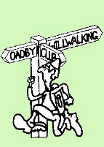 Oadby Hillwalking Club www.oadbyhwc.comOHWC COMMITTEE 2018-19Chairperson:	Jenny Fox           	0116-2911491   Secretary/Newsletter: 	Fiona Clarkson  	0116-2793372     Treasurer: 	 Alison Beckett   	07557 199247    Walks Co-ordinator:	Geoff Mattock	0116-2395381    Social:		 		Eileen Pott 	0780 0774029Membership Secretary:       	Carol Hinks      	0116-2592144 Date for your Diaries: AGM 2019 The AGM will take place 0n 24th April 2019. There will be vacancies on the committee, if you would be interested in joining the Committee please talk to any committee member. We would especially like someone with website IT experience. January Mid Month Walk !7th February, Meet at Reservoir Pub, Main St, Thornton at 9:30, 9 miles led by Catherine Gwinnett.Next monthly walk Sunday 3rd March – HathersageCoach departs: Oadby Central Car Park (adjacent to the Trinity Methodist Church) at 8.00am and will leave Hathersage at 5:00pm.Coach Route: M1 J29, A617, A619, A623, B6001.Boot stop: TibshelfMap:  Outdoor Leisure 24Walk LeadersCarol Birch - Long WalkGeoff Mattock, John Bastow, Eileen Pott - Medium walks Colin Gracey - Short walk.Due to recent high numbers on the “short walk” we plan to offer 2 shorter walks of 8-10 miles each month from April. Walk Routes.    To Mike Hinks, preferably as a gpx file or alternatively as a JPEG file by Thursday February 14th please. mike.hinks19@gmail.comWalk Route MapPlease go onto the News section of the Club website, www.oadbyhwc.com a few days before the monthly walk, to see a map showing the walk routes. Hopefully this will speed up selecting your walk when signing up on the coach.Prospective walkers – please contact the group email address to book a seat on the bus this month: OHWCmail@gmail.com. You will receive a reply confirming the availability or otherwise of a seat. You are reminded that it is first come first served. If you delay booking you may not get a seat. Please do not turn up without booking and receiving confirmation that you have a place. You must book a place on the coach in advance or you may not be allowed on as it picks up at various places on the ring road members who have already booked a seat.If you wish to be picked up, at other places than the Oadby Car Park, please mention where when booking and please be aware that very occasionally another Woods coach may go past before ours arrives.  Members can book for the next month’s walk on the return journey back to Oadby. You don’t have to wait for the Club meeting or the Newsletter.Bus Fares – preferably by cheque payable to “Oadby Hillwalking Club” or simply “O.H.W.C.”Adult Members £12, Junior/Student Members £5, Guests/Visitors + £3. (subject to review at the AGM)Cancellations - members and guests - Cancellations up to Tuesday Midnight before the Sunday walk - no penalty.  Cancellations thereafter - full cost of the bus fare due. (AGM 2011).  Please send fare due to the Treasurer, Alison Beckett, 5 Spinney View, Great Glen, Leics, LE8 9EPBoot/Toilet StopMembers are urged to keep the time taken at the boot stop to a minimum.  At the end of the walk members should change their footwear and place dirty boots and rucksacks in the luggage locker before getting onto the coach, thus avoiding any congestion and mud in the coach. Those getting off the coach at Fosse Park and the Ring Road, may alternatively, put your dirty kit into a “Bin Liner” and then take it onto the coach; thus negating having to search for your kit in the bus Luggage Locker.  Interested in being a Walk Leader? Please speak to any Committee Member, who will gladly arrange this for you – or better still come along to our Club Meetings.Monthly Club MeetingsMonthly club meetings are held on the Wednesday following the Sunday walk at the Wigston Conservative Club, 38 Long Street, Wigston, Leicester, LE18 2AH at 7.30pm. All club members are welcome.Safety Form and Emergency Personal DetailsPlease make sure that you are carrying your completed Club Safety Form in the top of your rucksack - it could help you in a difficult situation.   N.B. Don’t forget to keep the form up to date.  The form is available on the Club Website www.oadbyhwc.comThe club walk organisers are not qualified guides. You join them at your own risk and of your own free will. You are part of an autonomous group, responsible for your own safety and happy to accept the discretion and actions of any or all the participants on that organised walk or activity in the event of injury to you, the need to have you rescued or otherwise.Essential Wear - N.B.  Jeans and, or trainers/sandals are NOT suitableMembers and guests must be suitably equipped and as a minimum this must include:❖	Suitable walking boots❖	waterproof coat and over-trousers❖	warm clothing❖	an appropriate rucksack.❖	food and drink for the whole day❖	a First Aid Kit is recommendedIf you are not properly equipped for hillwalking you may not be able to participate.Please do not wear dirty boots on the bus even at the start of the day.Only “Registered Assistance Dogs” are allowed on club walks except on midmonth walks at the discretion of the walk leader.	Sunday Monthly Walks by coach:  2018/2019Returns at 5pm during GMT and 5.30pm during BST.  2019April 7th			Disley			5:30pmMay 12th			Cleeve Hill 		5:30pmMembers Special OfferDue to high levels of attendance over the summer months the committee have decided to give all members one free coach fare, to be taken by the end of April 2019. Claim your free ride on your next walk if you haven’t claimed it yet.Almoner’s ReportIf you know of any member that is poorly or unable to walk for any reason, please let one of the committee know.